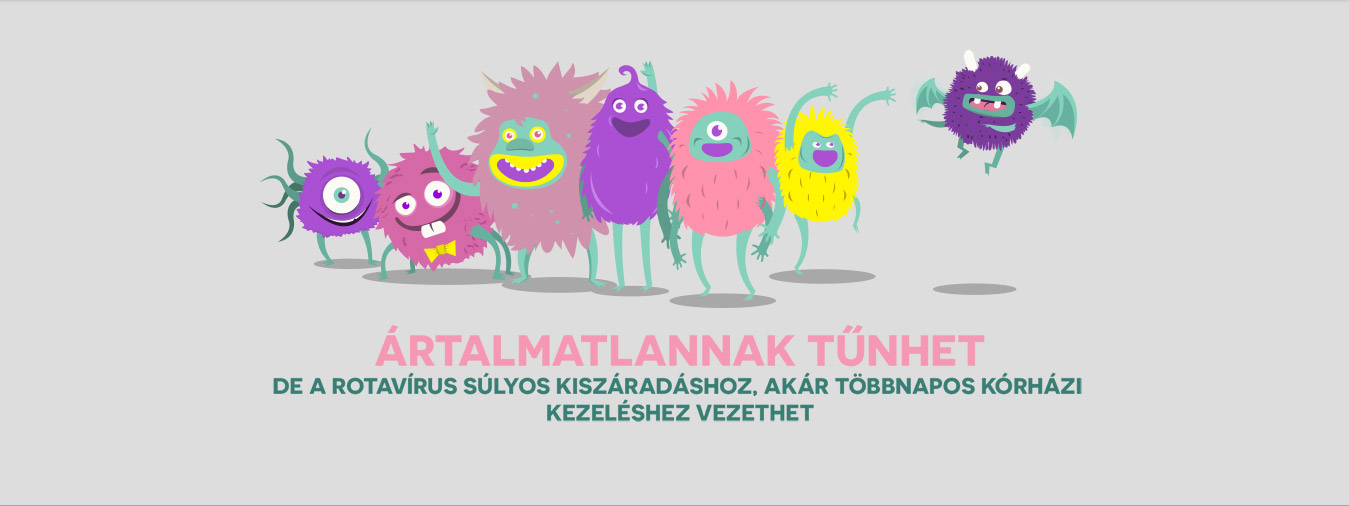 ROTAVÍRUS ELLENI VÉDŐOLTÁS A RÁSZORULÓKNAKDunaharaszti Város Önkormányzata térítésmentesen biztosítja a rotavírus elleni védőoltást azoknak a 6-12 hetes korú gyermekeknek, akiknek a családjában az 1 főre jutó jövedelem nem haladja meg a 42.750 Ft-ot.Az oltás igénybevételéhez szükséges jövedelemvizsgálatot a Polgármesteri Hivatal Szociális Irodájában végzik. 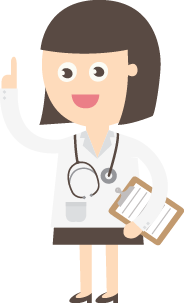 Ügyfélfogadási idő:Hétfő: 1300-1800Szerda: 800-1200 és 1300-1600Péntek: 800-1200Telefon: 06-24/504-425